					Modulo di rendicontazione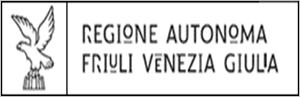 La somma del contributo regionale, dei fondi propri e di altri eventuali contributi ottenuti per la stessa iniziativa non deve superare il costo complessivo dell'iniziativa stessa* = specificare nel riquadro “E”Luogo e data      _________________________________Firma del legale rappresentante/procuratoreAlla Regione Autonoma FRIULI VENEZIA GIULIADIREZIONE CENTRALE CULTURA E SPORTSERVIZIO ATTIVITA’ CULTURALIVia Milano, 19 – 34132 TRIESTEPEC cultura@certregione.fvg.it SPAZIO RISERVATO AL PROTOCOLLO(da non utilizzare)AVVISO PER MANIFESTAZIONI D’INTERESSE PER LA FORMAZIONE DEI PROGRAMMI 2019 e 2020 PER LA CELEBRAZIONE DELLA “GIORNATA IN RICORDO DELLA TRAGEDIA DEL VAJONT” – ANNUALITA’ 2019Manifestazione di interesse per l’acquisizione di proposte progettuali relative ad interventi avviati nell’anno 2019Riferimento normativo: legge regionale 8 luglio 2019, n. 10 Istituzione della “Giornata in ricordo della tragedia del Vajont” e del riconoscimento “Memoria del Vajont” e L.R. n. 23/2019, articolo 6, co. 24.QUADRO ABeneficiarioBeneficiarioBeneficiarioBeneficiarioBeneficiarioBeneficiarioBeneficiarioBeneficiarioBeneficiarioDenominazioneNatura giuridicaCodice fiscalePartita IVAIndirizzo sede legaleIndirizzo sede legale(Via)(Via)(n.)(n.)(CAP)(CAP)(Comune di)(Comune di)(Provincia di)Indirizzo sede operativa (da compilare se diversa dalla sede legale)Indirizzo sede operativa (da compilare se diversa dalla sede legale)(Via)(Via)(n.)(n.)(CAP)(CAP)(Comune di)(Comune di)(Provincia di)Telefonoe-mailPECSito web/profilo facebook/altra modalità on line di pubblicazione dei contributi ricevuti ai sensi della legge 4 agosto 2017 n. 124 art. 1, commi da 125 a 127QUADRO BLegale rappresentante del BeneficiarioLegale rappresentante del BeneficiarioLegale rappresentante del BeneficiarioLegale rappresentante del BeneficiarioLegale rappresentante del BeneficiarioLegale rappresentante del BeneficiarioLegale rappresentante del BeneficiarioLegale rappresentante del BeneficiarioLegale rappresentante del BeneficiarioNome e CognomeCodice fiscaleNato/a aIn data Telefono e/o cellularee-mailPECReferente per le attività svolteReferente per le attività svolteReferente per le attività svolteReferente per le attività svolteReferente per le attività svolteReferente per le attività svolteReferente per le attività svolteReferente per le attività svolteReferente per le attività svolteReferente per le attività svoltereferente per le attività/persona di contattoreferente per le attività/persona di contattoreferente per le attività/persona di contattoreferente per le attività/persona di contatto(Nome e Cognome)(Nome e Cognome)(telefono)(telefono)(cellulare)(cellulare)(e-mail)(e-mail)QUADRO CRELAZIONE RIEPILOGATIVA DELLE ATTIVITA’ realizzate nell’annualità cui si riferisce il contributo da cui emerga il perseguimento delle finalità di pubblico interesseQUADRO DBILANCIO CONSUNTIVO CON VOCI DI ENTRATA E VOCI DI COSTOENTRATE ENTRATE DESCRIZIONEIMPORTOContributo regionaleEntrate generate dalla realizzazione dell'iniziativaEntrate da altri contributi pubblici o privati destinati all'iniziativa *Entrate da altri contributi pubblici o privati destinati all'iniziativa *Entrate da altri contributi pubblici o privati destinati all'iniziativa *Fondi propri del soggetto beneficiarioFondi propri dei partner di progettoTotale entrateUSCITE DESCRIZIONEIMPORTOSpese rendicontate alla Regione Spese non rendicontate alla RegioneCosto complessivo dell'iniziativaQUADRO EDichiarazioniSezione E1 Dichiarazioni Sezione E1 Dichiarazioni In riferimento al finanziamento oggetto della presente rendicontazione, Il sottoscritto                                                       , in qualità di legale rappresentate del beneficiario DICHIARA di essere legale rappresentante del soggetto beneficiario; di essere altra persona munita di delega con potere di compilazione, sottoscrizione e presentazione della domanda di incentivo. Indicare gli estremi dell’atto conferente tali poteri: ________________________.Qualora si tratti di procura speciale alla presentazione della presente domanda ALLEGARE l’ATTOIn riferimento al finanziamento oggetto della presente rendicontazione, Il sottoscritto                                                       , in qualità di legale rappresentate del beneficiario DICHIARA di essere legale rappresentante del soggetto beneficiario; di essere altra persona munita di delega con potere di compilazione, sottoscrizione e presentazione della domanda di incentivo. Indicare gli estremi dell’atto conferente tali poteri: ________________________.Qualora si tratti di procura speciale alla presentazione della presente domanda ALLEGARE l’ATTOSezione E2 Altre dichiarazioni Sezione E2 Altre dichiarazioni Il beneficiario, come sopra rappresentato, dichiara:Di aver ricevuto l’anticipo di euro                 pari al 100% del finanziamento concesso con decreto n.      /CULT del  __/__/____che le fatture/altri documenti di spesa indicate nell’elenco analitico della documentazione giustificativa di spesa sono conformi agli originali conservati presso                            indirizzo                                      e che la dicitura di annullamento è stata posta sugli originali;che per il finanziamento oggetto della presente dichiarazione: *	non sono state ottenute altre sovvenzioni pubbliche o private	sono state ottenute le seguenti sovvenzioni pubbliche o private:soggetto concedente:       ________estremi provvedimento di concessione:       _______________importo:       _____________           tipologia di attività      ________________________soggetto concedente:       ________estremi provvedimento di concessione:       ________importo:       _____________           tipologia di attività      _____________________________________________________________________________________________________________________Di presentare a titolo di rendiconto dell’incentivo concesso la documentazione prevista dal Titolo II, Capo III, della LR 7/2000 e dall’articolo 6, co. 24 della LR 23/2019.Per soggetti beneficiari che siano imprese, ai sensi degli articoli 41 e 41bis della LR 7/2000:copia non autenticata della documentazione di spesa annullata in originale ai fini dell’incentivo, corredata di una dichiarazione del beneficiario stesso attestante la corrispondenza della documentazione prodotta agli originali;eventuale certificazione della spesa;relazione riepilogativa comprovante la realizzazione del progetto o del programma di iniziative o attività svolte nell’annualità di riferimento da cui emergono i fini di pubblico interesse perseguiti; prospetto riepilogativo delle entrate e delle uscite relativo al contributo concesso su modello predisposto;copia del documento d’identità del sottoscrittore.Per soggetti beneficiari che siano enti locali, enti pubblici, enti regionali, enti che svolgono le funzioni del servizio sanitario regionale, università o enti di ricerca di diritto pubblico, l’Agenzia per lo sviluppo del turismo (Turismo FVG), società partecipate con capitale prevalente della Regione oppure enti o consorzi di sviluppo industriale, ai sensi dell’articolo 42 della LR 7/2000:dichiarazione sottoscritta dal funzionario responsabile del procedimento, sia esso dirigente ovvero responsabile di ufficio o di servizio, che attesti che l'attività per la quale l'incentivo è stato erogato è stata realizzata nel rispetto delle disposizioni normative che disciplinano la materia e delle condizioni eventualmente poste nel decreto di concessione;relazione riepilogativa comprovante la realizzazione del progetto o del programma di iniziative o attività svolte nell’annualità di riferimento da cui emergono i fini di pubblico interesse perseguiti;bilancio consuntivo con voci di entrata e voci di costo;copia del documento d’identità del sottoscrittore.Per soggetti beneficiari che siano istituzioni, associazioni senza fini di lucro, organizzazione non lucrative di utilità sociale (ONLUS), fondazioni e comitati, ai sensi dell’articolo 43 della LR 7/2000:elenco analitico della documentazione giustificativa della spesa da sottoporre a verifica contabile a campione a mezzo di apposito controllo disposto dal Servizio;bilancio consuntivo con voci di entrata e voci di costo; relazione riepilogativa delle attività del soggetto beneficiario realizzate nell’annualità cui si riferisce l’incentivo, da cui emerga il perseguimento delle finalità di pubblico interesse;copia del documento di identità del sottoscrittore.Il beneficiario, come sopra rappresentato, dichiara:Di aver ricevuto l’anticipo di euro                 pari al 100% del finanziamento concesso con decreto n.      /CULT del  __/__/____che le fatture/altri documenti di spesa indicate nell’elenco analitico della documentazione giustificativa di spesa sono conformi agli originali conservati presso                            indirizzo                                      e che la dicitura di annullamento è stata posta sugli originali;che per il finanziamento oggetto della presente dichiarazione: *	non sono state ottenute altre sovvenzioni pubbliche o private	sono state ottenute le seguenti sovvenzioni pubbliche o private:soggetto concedente:       ________estremi provvedimento di concessione:       _______________importo:       _____________           tipologia di attività      ________________________soggetto concedente:       ________estremi provvedimento di concessione:       ________importo:       _____________           tipologia di attività      _____________________________________________________________________________________________________________________Di presentare a titolo di rendiconto dell’incentivo concesso la documentazione prevista dal Titolo II, Capo III, della LR 7/2000 e dall’articolo 6, co. 24 della LR 23/2019.Per soggetti beneficiari che siano imprese, ai sensi degli articoli 41 e 41bis della LR 7/2000:copia non autenticata della documentazione di spesa annullata in originale ai fini dell’incentivo, corredata di una dichiarazione del beneficiario stesso attestante la corrispondenza della documentazione prodotta agli originali;eventuale certificazione della spesa;relazione riepilogativa comprovante la realizzazione del progetto o del programma di iniziative o attività svolte nell’annualità di riferimento da cui emergono i fini di pubblico interesse perseguiti; prospetto riepilogativo delle entrate e delle uscite relativo al contributo concesso su modello predisposto;copia del documento d’identità del sottoscrittore.Per soggetti beneficiari che siano enti locali, enti pubblici, enti regionali, enti che svolgono le funzioni del servizio sanitario regionale, università o enti di ricerca di diritto pubblico, l’Agenzia per lo sviluppo del turismo (Turismo FVG), società partecipate con capitale prevalente della Regione oppure enti o consorzi di sviluppo industriale, ai sensi dell’articolo 42 della LR 7/2000:dichiarazione sottoscritta dal funzionario responsabile del procedimento, sia esso dirigente ovvero responsabile di ufficio o di servizio, che attesti che l'attività per la quale l'incentivo è stato erogato è stata realizzata nel rispetto delle disposizioni normative che disciplinano la materia e delle condizioni eventualmente poste nel decreto di concessione;relazione riepilogativa comprovante la realizzazione del progetto o del programma di iniziative o attività svolte nell’annualità di riferimento da cui emergono i fini di pubblico interesse perseguiti;bilancio consuntivo con voci di entrata e voci di costo;copia del documento d’identità del sottoscrittore.Per soggetti beneficiari che siano istituzioni, associazioni senza fini di lucro, organizzazione non lucrative di utilità sociale (ONLUS), fondazioni e comitati, ai sensi dell’articolo 43 della LR 7/2000:elenco analitico della documentazione giustificativa della spesa da sottoporre a verifica contabile a campione a mezzo di apposito controllo disposto dal Servizio;bilancio consuntivo con voci di entrata e voci di costo; relazione riepilogativa delle attività del soggetto beneficiario realizzate nell’annualità cui si riferisce l’incentivo, da cui emerga il perseguimento delle finalità di pubblico interesse;copia del documento di identità del sottoscrittore.Che le attività per cui è stato concesso il finanziamento sono state realizzate conformemente a quanto descritto nella domanda di contributo e nel rispetto delle prescrizioni dell’Avviso, approvato con DGR n. 1863 del 31 ottobre 2019, e che il contributo è stato interamente utilizzato per la realizzazione dell’iniziativa per cui è stato concesso il finanziamento.Che le attività per cui è stato concesso il finanziamento sono state realizzate conformemente a quanto descritto nella domanda di contributo e nel rispetto delle prescrizioni dell’Avviso, approvato con DGR n. 1863 del 31 ottobre 2019, e che il contributo è stato interamente utilizzato per la realizzazione dell’iniziativa per cui è stato concesso il finanziamento.Di esonerare codesta amministrazione regionale e la tesoreria regionale da ogni responsabilità per errori in cui le medesime possano incorrere in conseguenza di inesatte indicazioni contenute nella presente istanza, e per effetto di mancata comunicazione, nelle dovute forme, di eventuali variazioni successive.Di esonerare codesta amministrazione regionale e la tesoreria regionale da ogni responsabilità per errori in cui le medesime possano incorrere in conseguenza di inesatte indicazioni contenute nella presente istanza, e per effetto di mancata comunicazione, nelle dovute forme, di eventuali variazioni successive.Di esonerare codesta amministrazione regionale da ogni responsabilità per la dispersione di comunicazione dipendenti da inesatta indicazione del recapito cui inviare le comunicazioni relative al procedimento da parte del richiedente oppure per mancata o tardiva comunicazione dell’eventuale cambiamento del recapito indicato nella domanda, né per eventuali disguidi postali o telegrafici o, comunque, imputabili a fatti di terzi, a caso fortuito o forza maggiore.Di esonerare codesta amministrazione regionale da ogni responsabilità per la dispersione di comunicazione dipendenti da inesatta indicazione del recapito cui inviare le comunicazioni relative al procedimento da parte del richiedente oppure per mancata o tardiva comunicazione dell’eventuale cambiamento del recapito indicato nella domanda, né per eventuali disguidi postali o telegrafici o, comunque, imputabili a fatti di terzi, a caso fortuito o forza maggiore. DICHIARA INOLTRE DI AVER PRESO VISIONE DELL’INFORMATIVA RELATIVA AL TRATTAMENTO DEI DATI PERSONALI ai sensi di quanto previsto dal decreto legislativo 30 giugno 2003, n. 196 (Codice in materia di trattamento dei dati personali), e dal Regolamento (UE) 2016/679 PUBBLICATA SUL SITO ISTITUZIONALE DELLA REGIONE ALLA PAGINA: http://www.regione.fvg.it/rafvg/export/sites/default/RAFVG/cultura-sport/attivita-culturali/allegati/12112019_INFORMATIVA_SUL_TRATTAMENTO_DEI_DATI_PERSONALI.pdf DICHIARA INOLTRE DI AVER PRESO VISIONE DELL’INFORMATIVA RELATIVA AL TRATTAMENTO DEI DATI PERSONALI ai sensi di quanto previsto dal decreto legislativo 30 giugno 2003, n. 196 (Codice in materia di trattamento dei dati personali), e dal Regolamento (UE) 2016/679 PUBBLICATA SUL SITO ISTITUZIONALE DELLA REGIONE ALLA PAGINA: http://www.regione.fvg.it/rafvg/export/sites/default/RAFVG/cultura-sport/attivita-culturali/allegati/12112019_INFORMATIVA_SUL_TRATTAMENTO_DEI_DATI_PERSONALI.pdfDi essere informato/a, ai sensi del D. Lgs. 196/2003 che i dati acquisiti saranno trattati esclusivamente in relazione al procedimento in corso.Di essere informato/a, ai sensi del D. Lgs. 196/2003 che i dati acquisiti saranno trattati esclusivamente in relazione al procedimento in corso.